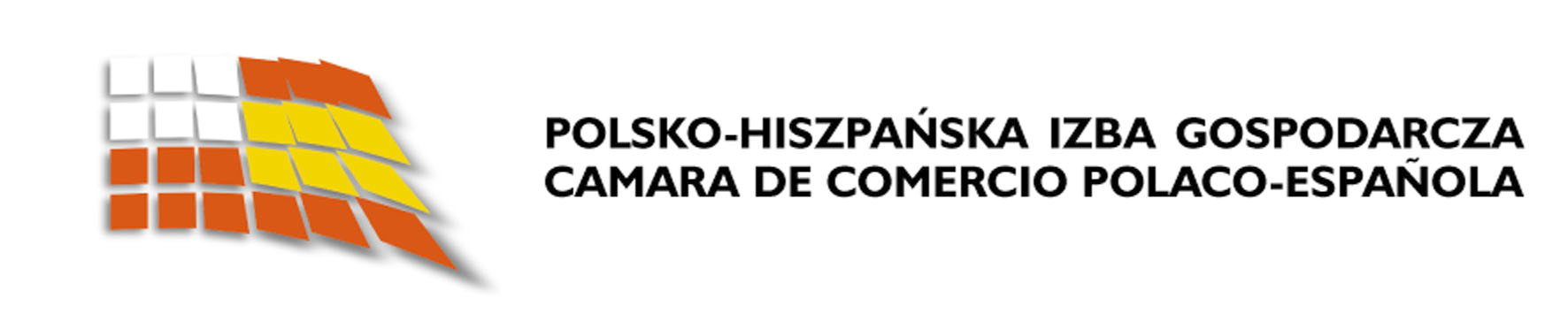 Polsko-Hiszpańska Izba Gospodarcza zaprasza do udziału w szkoleniu: 
 Zasady BHPCzy wszyscy pracownicy Państwa Firmy mają aktualne uprawnienia BHP? Przypominamy, że zgodnie z wymogami Kodeksu Pracy są one obowiązkowe. W odpowiedzi na potrzeby naszych Członków proponujemy Państwu możliwość sprawnego przeszkolenia pracowników w PHIG. Szkolenie zakończone egzaminem i przyznaniem zaświadczeń. 4 września 2013 roku (środa), godz. 14.00-15.00siedziba Polsko-Hiszpańskiej Izby Gospodarczej, 
ul. Arabska 9, 03-977 Warszawa, II piętroDla stanowisk specjalistycznych istnieje możliwość przeprowadzenia dodatkowego modułu szkolenia – prosimy zgłaszać chętnych.Zgłaszam uczestnictwo w szkoleniu:  Nazwa firmy _______________________________________________________________________________Adres _____________________________________________________________________________________Tel _____________________        e- mail________________________     NIP __________________________Uczestnicy (dane do zaświadczeń):Koszt udziału w szkoleniu dla jednej osoby: 
100 zł członkowie PHIG  				x liczba uczestników = __________________
200 zł dla firm nie będących członkami PHIG 	x liczba uczestników = __________________Należność w wysokości  ............................. zł przekazuję na konto: Polsko – Hiszpańska Izba Gospodarcza Kredyt Bank S.A. VIII Oddział, filia nr 1 w Warszawie, 32 1500 1878 1211 9002 3117 0000 lub gotówką w kasie Izby.Zgłoszenia prosimy przesyłać faxem na nr (+48) 22 511 15 71 lub na adres phig@phig.pl do dn. 30.11.2012Szkolenie  odbędzie się przy minimalnej liczbie 10 uczestnikówWyrażam zgodę na przetwarzanie moich danych osobowych dla celów związanych z organizacją szkoleń, konferencji, sympozjów organizowanych przez Polsko – Hiszpańską Izbę Gospodarczą w Warszawie. Dane osobowe będą  przechowywane i przetwarzane zgodnie z przepisem ustawy z dn. 29.08.97 r. o ochronie danych osobowych (Dz.U. nr 133, poz. 883).							....................................................................							Podpis i pieczątka Prezesa lub DyrektoraImię i nazwiskoData i miejsce urodzeniaStanowisko1. 2.3.